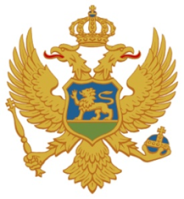 ul. Maršala Tita broj 184310 Rožajemail: skupstinaopstinerozaje@t-com.metell: (382) 051/271-102fax: (382) 051/271-101web: https://www.rozaje.me/    Broj: 24                                                                                                                      Rožaje, 16.03. 2022.godineNa  osnovu člana 22 i 23 Odluke o obrazovanju radnih tijela Skupštine  (,,Sl. list CG -opštinski propisi” br. 7/19), S a z i v a mXXIV (dvadeset četvrtu) sjednicu Odbora za izbor i imenovanja, zakazanu za 25.03.2022.godine /petak/ sa početkom u 10 časova, u kabinetu predsjednika Skupštine.Za sjednicu predlažem sljedeći: D N E V N I   R E DUsvajanje Zapisnika sa prethodne sjednice Odbora za izbor i imenovanje;Razmatranje i usvajanje predloga Odluke o imenovanju člana Savjeta za zaštitu životne sredine;Razmatranje i usvajanje predloga Odluke o imenovanju člana Savjeta za zaštitu životne sredine;Razmatranje i usvajanje predloga Odluke o o imenovanju predsjednika Odbora za međuopštinsku, međunarodnu saradnju i evropske integracije;Razmatranje i usvajanje predloga Odluke o imenovanju  predsjednika Odbora direktora DOO „Agencija za projektovanje i razvoj“ Rožaje; Razmatranje i usvajanje predloga Odluke o razrješenju člana Upravnog odbora JU Dnevni centar za djecu i omladinu sa smetnjama i teškoćama u razvoju opštine Rožaje;Razmatranje i usvajanje predloga Odluke o izmjeni Odluke o imenovanju Opštinske izborne komisije Rožaje.NAPOMENA: Materijali su Vam dostavljeni uz  saziv za 25. redovnu sjednicu Skupštine opštine Rožaje koja je zakazana  za  30. 03. 2022. godine.                                                                                                                                 Dr Cena Kajević,s.r.                                                                                                                                 Predsjednik Odbora                       